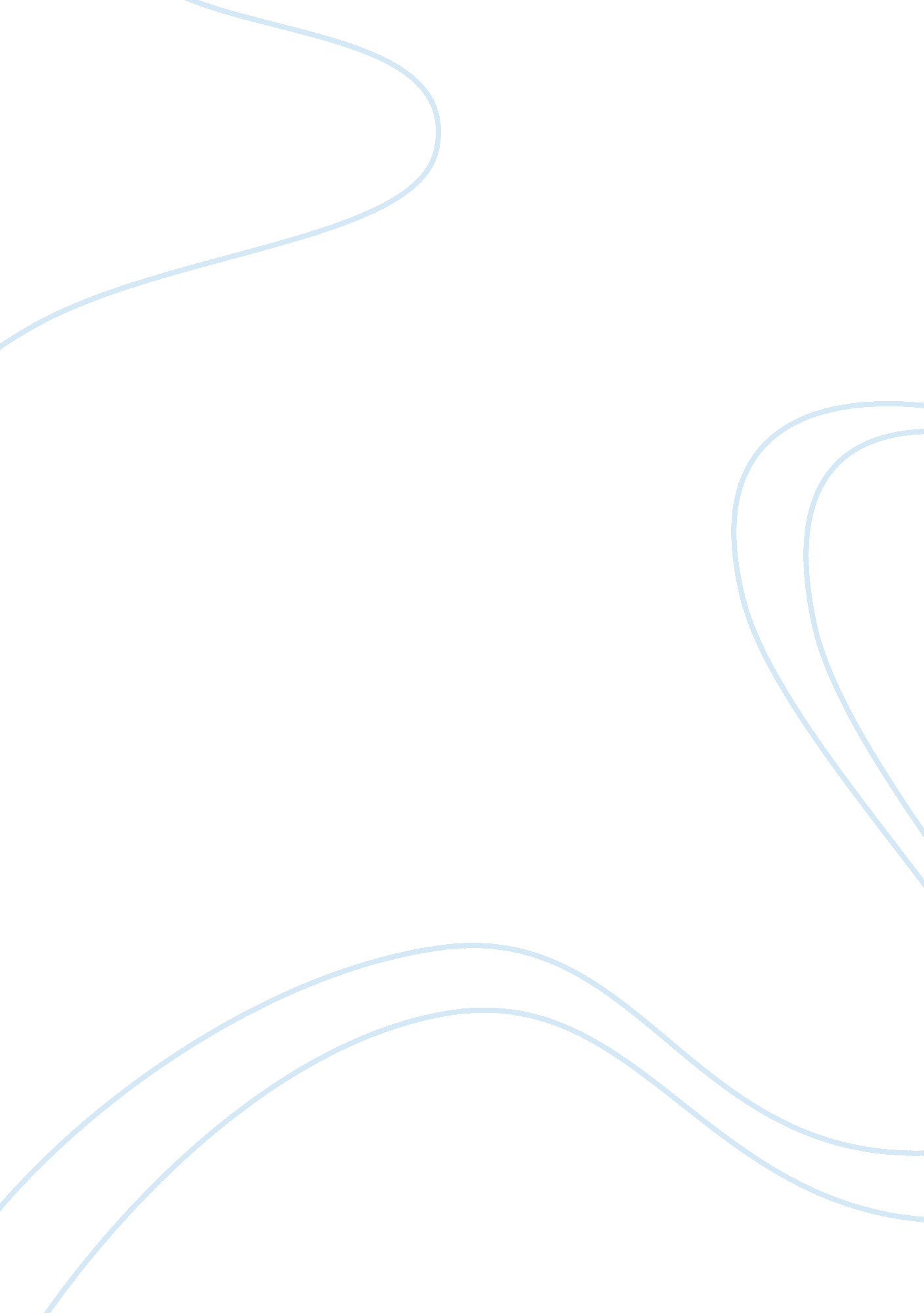 Utopia in republic by platoPhilosophy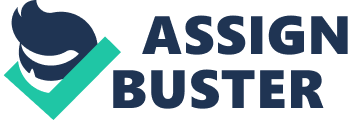 The paper " Utopia in Republic by Plato" is a great example of philosophy book review. Plato provides a very detailed of an imaginary he calls utopia in his book The Republic. The idea of the republic is that it will give all people a chance to live equally according to their unique talents and abilities. Although he wants to create a society in which everyone is treated equally, he recognizes that not all men or women are born with equal talents and abilities. Instead, he divides societies into three segments that correspond to the three essential elements of the individual – the worker, the protector and the thinker or ruler. All people are given the same things in terms of home, food, clothing and opportunity. This was guaranteed by separating the children from the parents soon after their birth so that they could all be raised in the same way. All children, boys and girls, had the same treatment and education from their caregivers that way and were given equal opportunity to prove what they were capable of. Only those children who completed a rigorous education process that included military service, mastery of abstract thought and adherence to the values of the community were able to reach the ranks of rulers by the time they were in their 50s. By imposing these rules, Plato suggests these rulers would “ be above bribery; and their only ambition would be to ensure justice in the state” because they wouldn’t have to prove that they were better than anyone else through their possessions and would have their primary interest in the welfare of the society as a whole rather than just in their own welfare and benefit. Out of this imaginary society, Plato also demonstrates his idea of a three-part soul that is ruled by intellect, action, and appetites, all three of which must perform its proper function for the individual to reach his highest state of greatest good. 